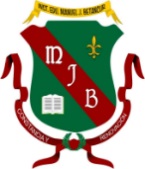 I.E.    MANUEL J. BETANCURFormamos para la vida, la ciencia y la culturaGUÍA 2 INGLÉS CLEI 6SIMPLE PAST & IRREGULAR VERBSEn inglés existen dos tipos de verbos: regulares e irregulares. Los verbos regulares se distinguen porque a su conjugación en pasado siempre le agregamos – ED al final del verbo. Sin embargo, en el caso de los verbos irregulares, su forma cambia, de ahí el nombre irregular, porque no sigue un patrón para su conjugación en pasado. ¿Cuándo uso el verbo irregular en pasado? Solamente cuando estoy afirmando, si estamos negando o preguntando el verbo se copia tal y como es porque se utiliza el auxiliar DID, el cual convierte el verbo automáticamente en pasado pero éste preserva su escritura en infinitivo = (presente). Veamos algunos ejemplos: I WENT to the stadium the last year. /Yo no fuí al estadio el año pasado/(WENT es el pasado del verbo GO, el cual es un verbo irregular y significa IR)We didn´t GO to the stadium the last year /Nosotros no fuimos al estadio el año pasado)(Como usamos el auxiliar DID + NOT para negar, el verbo se escribe tal y como es= GO)Did they GO to the stadium the last year? /¿Ellos fueron al estadio el año pasado?/(Como es una oración interrogativa y usamos el DID para preguntar, el verbo va en infinitivo) LET´S PRACTICECompleta cada oración usando la conjugación (forma) del verbo irregular correctamente según cada oración. Ride - Wear – become - Steal - Fly - Eat – buy – begin – forgive – bite –– Sell - Fall - Speak – Ring - Pay - Choose - Sleep – Write – drink – blow - Daniela __________ octopus, but she didn´t like it a lot. Did your family ___________ to Bogotá to know Monserrate hill the last December?My mom _____________ me a new cellphone for my Christmas gift. Did you __________ to study English the last year with your cousin? My little brother _________ very hard his birthday candles yesterday. They _____________ him after he ______________ them some money. Did the kid ___________ the cake before the birthday party started?He ___________ a wonderful letter for his girlfriend in her birthday. The baby _____________ a huge sweater for the cold morning. The teacher (not) ____________ with the students about the activity for the next class.  We ____________ very much when we arrived at home the last night. We were tired. I (not) ___________ the tickets for the cinema the last weekend. My sister ____________ the best College to study Medicine. My aunt studied gastronomy and then she ____________ in a famous chef. My mom ____________ a horse the last weekend and later she _________on the floor. Did he __________ many beers and the next hour he felt dizzy?The salesman (not) ____________ all the clothes in the fair. My parents ___________ many times when I was coming back home. 